Правовые основы социального обеспечения детей-сирот в Российской Федерации2017Всесторонняя забота о детях, является безусловным приоритетом любого цивилизованного государства и общества. Внимание к подрастающему поколению служит критерием гражданского самосознания, являясь признаком социальной зрелости. По мнению экспертов, проблема сиротства является актуальной для Российской Федерации. В нашем обществе в последнее время происходят сложные процессы, связанные с обострением социальной ситуации в стране.СодержаниеВведение. Общие положения о социальном обеспечении детей-сирот: правовые гарантии, история развития правовой защиты.1 Понятие правовой защищенности детей-сирот, основные права на социальное обеспечение.2 Исторические аспекты развития правовой защиты и социальной поддержки детей-сирот в Российской Федерации.3 Социальная политика государства защиты прав детей-сирот в современной России. Актуальные проблемы правового регулирования социального обеспечения детей-сирот в городе Омске и Омской области.1 Организационно правовые основы социального обеспечения детей-сирот в городе Омске и Омской области: проблемы и решения.2 Социальное обслуживание детей-сирот в городе Омске и Омской области (на примере КЦСОН Омского района).3 Перспективы совершенствования правового регулирования социального обеспечения детей-сирот в городе Омске и Омской областиЗаключениеБиблиографический списокПриложенияВведениеВсесторонняя забота о детях, является безусловным приоритетом любого цивилизованного государства и общества. Внимание к подрастающему поколению служит критерием гражданского самосознания, являясь признаком социальной зрелости. По мнению экспертов, проблема сиротства является актуальной для Российской Федерации. В нашем обществе в последнее время происходят сложные процессы, связанные с обострением социальной ситуации в стране. Особенно остро это отражается на детях-сиротах. Актуальность выбранной темы не оставляет сомнений, поскольку дети-сироты являются неотъемлемой частью общества, которые нуждаются в помощи и защите своих прав и законных интересов.Социальная политика РФ в сфере правовой защиты детей-сирот постоянно развивается и совершенствуется и имеет исторические корни. Формируется институт социального обеспечения детей-сирот, большое внимание уделяется исследованию проблемы, связанной с законодательными положениями в отношении к воспитанникам детских домов. Однако, как показывает практика, несмотря на усилия законодателей обеспечить защиту прав детей-сирот на социальное обеспечение с помощью правовых инструментов, решить проблемы сиротства в России не удается. По данным, на 21 марта 2016 года, в банке данных детей-сирот состояли 68 тыс. 884 ребёнка. За год удалось передать в приёмные семьи 71 тыс. детей (Приложения 1-4).Вернуться в каталог готовых дипломов и магистерских диссертаций –http://учебники.информ2000.рф/diplom.shtmlМногие правовые нормы детей — сирот на социальное обеспечение в соответствии с законодательством продолжают нарушаться. Особенно остро стоят вопросы обеспечения детей — сирот жильем, трудоустройства, обеспечение социальной адаптации. Так, например, число детей-сирот, отбывающих наказание в воспитательных колониях, в 2016 году возросло на 23%, увеличивается рост числа детей-сирот, признанных безработными: в 2015 году их было около 15 тысяч, в 2016 году — более 16 тысяч человек. Растет количество бездомных сирот, если их число составило в 2015 г. 96 798 человек, в 2016 г. показатель увеличился на 13% до 109 тыс. человек.Стратегия государственной политики в сфере социального обеспечения детей-сирот активно реализуется в субъектах РФ, одним из них является Омская область. Формирование нормативно-правовой базы, целенаправленная комплексная работа социальных служб города Омска и Омской области, обеспечило значительное снижение детей-сирот в государственных учреждениях. Так по данным Министерства образования региона благодаря комплексной работе по профилактике социального сиротства ежегодно сокращается на 4%. При этом более 90% омских сирот живут в замещающих или приемных семьях.Сегодня в Омской области число детей-сирот и детей, оставшихся без попечения родителей, составляет всего 1,9% от общего количества детей при том, что по России в среднем этот показатель равен 2,7%», — рассказали в Министерстве обороны РФ.Самое большое число детей, находящихся в детских домах, было зарегистрировано в 2009 году и составило 1745 человек, а самое маленькое число таких детей зафиксировано в 2013 году и составило 901 человек.Всего в Омской области по состоянию на начало 2017 года находилось 7930 детей-сирот, из которых 631 ребенок проживал в 9 детских домах. В региональном Центре поддержки семьи действует программа «Шаг за шагом», которая помогает адаптироваться в обществе таким детям.Вместе с тем, возникает немало проблем, связанных с нормативным регулированием социальной поддержки детей-сирот, находящихся на воспитании в приемных семьях, правовым регулированием социального сопровождения замещающих семей, формированием новых форм социального обслуживания детей-сирот, оказавшихся в сложных жизненных ситуациях.Цель выпускной квалификационной работы — исследовать основные проблемы правовой защиты и социальной поддержки детей-сирот в Российской Федерации.Задачи выпускной квалификационной работы:)        исследовать понятие правовой защищенности детей-сирот, основные принципы социальной защиты;)        рассмотреть исторические аспекты развития и формирования института правовой защиты и социальной поддержки детей-сирот в России;)        выявить особенности правовой защиты детей-сирот в современной России и перспективы совершенствования законодательства в сфере социальной поддержки детей-сирот;)        выявить проблемы и перспективы правового регулирования социальной поддержки детей-сирот в городе Омске и Омской области.Объект исследования выпускной квалификационной работы является законодательство Российской Федерации по защите прав и социальной поддержке детей-сирот.Предметом исследования выпускной квалификационной работы является процесс правового регулирования реализации стратегии государства по защите прав и социальной поддержки детей — сирот.Методологической основой исследования являются методы анализа, синтеза, сравнения, обобщения, аналогии, формально-логический метод, исторический и другие методы.Структура выпускной квалификационной работы включает введение, две главы, заключение, список использованных источников.1. Общие положения о социальном обеспечении детей-сирот: правовые гарантии, история развития правовой защиты1.1 Понятие правовой защищенности детей-сирот, основные права на социальное обеспечениеСоциальное обеспечение детей-сирот и детей, оставшихся без попечения родителей — одно из направлений государственной политики, обеспечивающее нормальные условия для их жизни и развития, охраны здоровья, образования, защиты чести и достоинства. Для детей-сирот и детей, оставшихся без попечения родителей, предусмотрен ряд гарантий на труд, образование, медицинское обслуживание, имущество и жилье.Признание Россией международных обязательств как конституционная гарантия социальных прав. В силу ч. 1 ст. 17 Конституции в России права и свободы человека и гражданина признаются и гарантируются не только в соответствии с Основным законом, но и согласно общепризнанным принципам и нормам международного права.О.С. Хохрякова обращает внимание на то, что в России каждому гарантируется право на социальное обеспечение, закрепленное в ст. 22 Всеобщей декларации прав человека 1948 г. и ст. 9 Международного пакта об экономических, социальных и культурных правах 1966 года.Некоторые авторы полагают, что международные правовые акты, имея приоритет перед национальным законодательством, должны применяться и без их отражения в последнем. Следует согласиться с С.И. Кобзевой в том, что международные нормы являются определенным ориентиром (стандартом), для национального права по соблюдению законодательными и правоприменительными органами прав человека и реализуются через национальное законодательство. Исследователь отмечает, что существенное значение для социального обеспечения имеет ст. 10-12 Международного пакта 1966 года. Семье, являющейся естественной и основной ячейкой общества, должна предоставляться самая широкая охрана и помощь, в особенности при ее образовании. Особенно это важно пока на ее ответственности лежит забота о несамостоятельных детях и их воспитании. Особые меры охраны и помощи должны приниматься в отношении всех детей и подростков, без какой бы то ни было дискриминации по признаку семейного происхождения или по иному признаку. По мнению Е. Г. Азаровой, в федеральном законодательстве необходимо полнее отразить международные стандарты социального обеспечения детей и его уровня.Участвующие в Пакте государства, признают право каждого на достаточный жизненный уровень для него и его семьи, включающий достаточное питание, одежду и жилище, и на непрерывное улучшение условий жизни, принимая надлежащие меры к обеспечению осуществления этого права; они признают также право каждого человека на наивысший достижимый уровень физического и психического здоровья и меры, которые должны быть приняты для полного осуществления этого права, включающие, в частности мероприятия, необходимые для сокращения детской смертности, для здорового развития ребенка, обеспечения медицинской помощью и медицинским уходом в случае болезни.Эти весьма конкретные и понятные требования ратифицированного СССР Международного пакта дают объемное представление о том, какие жизненные стандарты, и на каком уровне, должны быть обеспечены детям государствами-участниками.В 1959 году ООН провозгласила Декларацию прав ребенка, определив в ней основные принципы защиты детей. В десяти принципах, изложенных в Декларации, провозглашаются права детей на имя, гражданство, заботу и уход, материальное благополучие, возможность получить образование, быть защищенным от дискриминации и насилия. Эти права должны принадлежать каждому ребенку без исключений. Каждому ребенку законом и другими средствами должна быть обеспечена социальная защита, созданы благоприятные возможности для его развития в условиях свободы и достоинства.Законы государства должны обеспечить главным образом интересы и потребности ребенка. Ребенку должно принадлежать с его рождения право на имя и гражданство, он должен пользоваться всеми благами социального обеспечения, право на развитие, образование, медицинское обслуживание, питание, жилище. Для детей-инвалидов должен создаваться специальный режим социального обеспечения.На обществе лежит особая обязанность осуществлять заботу о детях, ребенок должен расти в атмосфере любви и материальной обеспеченности. Необходимо наилучшее обеспечение интересов детей. Ребенок должен при всех обстоятельствах быть среди тех, кто первым получает защиту и помощь. Дети должны быть защищены от всех форм насилия и жестокости, эксплуатации и небрежного отношения, дискриминации. Эти принципы лежат и в основе правового регулирования социального обеспечения детей-сирот в Российской Федерации.Ребенок при всех обстоятельствах должен быть среди тех, кто первым получает защиту и помощь. 20 ноября 1989 г. Генеральная Ассамблея ООН приняла Конвенцию о правах ребенка, ратифицированную СССР и являющуюся международным стандартом, на который равняются все цивилизованные государства. Согласно ст. 6 Конвенции, государства-участники признают, что каждый ребенок имеет неотъемлемое право на жизнь, и обеспечивают в максимально возможной степени его выживание и здоровое развитие.Специфика правомочий права ребенка на защиту в правозащитных отношениях характеризуется:¾      возможностью требовать определенного поведения от государственных органов, уполномоченных на защиту его прав;¾      осуществлением правомочия через действия обязанной стороны — родителей (лиц, их заменяющих), а в определенных случаях — учреждений, на которые законом возложена обязанность по защите детей;¾      возможностью принуждения обязанной стороны к совершению действий, требуемых управомоченной стороной, государством.Важнейшим условием правовой защищенности ребенка выступает качественное законодательство. Неслучайно термин «защищенность» в научной литературе, законодательств и программных документах употребляется в смысле «безопасность».Жизненно важные интересы ребенка в правовой сфере составляют:¾      соблюдение конституционных прав и свобод ребенка;¾      реальная ориентированность правоохранительной системы на защиту интересов ребенка от противоправных посягательств со стороны родителей (лиц, их заменяющих), государственных органов, уполномоченных на защиту его прав;¾      защищенность прав ребенка на всей территории государства и за его пределами; обеспечение доступа к правосудию; реальность получения квалифицированной юридической помощи.Синтезируя вышеизложенные положения, можно сделать вывод, что правовая защищенность выступает в качестве самостоятельного правового явления и характеризуется рядом свойств:¾      является следствием, результатом правовой защиты; имеет оценочный характер и может служить основанием для оценки системы правовой защиты ребенка; в научной литературе и законодательстве «защищенность» употребляется в смысле «безопасность»;¾      защищенность означает качественное состояние ребенка, идеальным выражением которого является правовая комфортность носителя прав. Сологуб А. Ю. в своем исследовании рассматривает право ребенка на защиту как основание института защиты прав и социальной поддержки детей.Закон № 159-ФЗ определил, что дети-сироты — это лица в возрасте до 18 лет, у которых умерли оба или единственный родитель. Кроме того, уточнено понятие «дети, оставшиеся без попечения родителей», к той же категории относятся дети безвестно отсутствующих, недееспособных, находящихся в лечебных или исправительных учреждениях родителей и родителей, отказавшихся от воспитания детей (ст. 1).Понятия «потеря кормильца» как основания социального обеспечения связаны с положениями ст. 38 Конституции, которая гласит, что забота о детях, их воспитание — не только право, но и обязанность родителей. За злостное уклонение от выполнения этой обязанности, а государство лишь помогает (при необходимости) родителям и детям, в том числе предоставляя тем и (или) другим блага социального обеспечения. Отсюда и фигура кормильца — отца и (или) матери, иногда других членов семьи и соответствующее основание социального обеспечения (в первую очередь ребенка) при потере кормильца.Надо отметить, что закон не проводит принципиального различия между категориями детей-сирот и детей, оставшимися без попечения родителей с точки зрения общих принципов, содержания и мер их государственной поддержки. В Семейном кодексе РФ, например, понятие «дети-сироты» отсутствует, они также считаются оставшимися без попечения родителей. Разнобой в понимании конституционных оснований социального обеспечения детей-сирот не отвечает интересам несовершеннолетних граждан, сдерживает развитие отраслевого законодательства, приводит к различным неблагоприятным и необратимым последствиям, в частности к неполному удовлетворению их жизненных потребностей.К объектам социальной защиты детства следует относить, прежде всего, тех, кто находится в трудной жизненной ситуации, которую они не могут преодолеть самостоятельно. Дети — сироты, положение которых характеризуется как социально неблагополучное, также являются объектом социальной защиты детства.В соответствии с законодательством к категории лиц, имеющих статус детей, оставшихся без обеспечения родителей, дающий право на социальное обеспечение и предоставление других материальный и нематериальных благ, относят:¾      несовершеннолетних лиц, которые остались сиротами в результате смерти матери или отца, или же обоих родителей;¾      граждан до 18 лет, родители которых по решению суда лишены родительских прав;¾      детей, в том случае, если их родители ограничены в осуществлении своих родительских прав в соответствии с постановлением суда;¾      несовершеннолетних лиц, родители которых признаны недееспособными;¾      лиц до 18 лет, если их родители считаются безвестно пропавшими;¾      детей, чьи родители осуждены и отбывают назначенное наказание в виде лишения свободы на определенный срок, а также в случае назначения последним такой меры пресечения, как заключение под стражу;¾      несовершеннолетних граждан, если их родители пребывают в специализированных медицинских заведениях;¾      несовершеннолетних лиц, если их родители злостно уклоняются от их материального обеспечения и воспитания;¾      несовершеннолетних лиц, если родители отказались их забирать из лечебных, образовательных, а также других социальных заведений;¾      граждан в возрасте от 18 до 23 лет, которые остались без попечения родителей, в установленных законодательством случаях.Права несовершеннолетних, оставшихся без попечения родителей, могут быть, как материальные, так и нематериальные.Меры социальной поддержки рассматриваемой категории детей направлены на реализацию их материальных и нематериальных прав и свобод. К материальным благам относится обеспечение жильем, питанием, одеждой, бесплатным проездом в общественном транспорте, предметами быта и обучения. Перечень нематериальных прав содержит:¾      право работать;¾      жилищные права;¾      право бесплатно пользоваться медицинскими услугами;¾      право на отдых;¾      право на развитие способностей и интересов.Отдельно можно выделить личные и имущественные права, которые имеет ребенок, оставшийся без родительского обеспечения. Имущественные права:¾      право на социальное обеспечение;¾      право на имущество, которое перешло в собственность лица на основании договора дарения или по наследству;¾      жилищное право, которое предусматривает сохранение права собственности на закрепленное за несовершеннолетним лицом жилое помещение, несмотря на то, что ребенок проживает в государственном социальном учреждении;¾      право на получения жилья вне очереди, при условии отсутствия недвижимого имущества, пребывающего в собственности лица.Личные права, которые имеет ребенок, оставшийся без родительского обеспечения, включают право:¾      беспрепятственно с близкими родственниками;¾      выражать собственное мнение, когда решается вопросы относительно осуществления их интересов, а также защищать свои права законными способами, в том числе и в ходе судебного разбирательства;¾      жить совместно с опекуном и членами его семьи до достижения 16 лет, после допускается раздельное проживание, требующее предварительного согласования с органами опеки и попечительства;¾      требовать уважения чести и собственного достоинства от других лиц.Остановимся на основных правах детей-сирот и детей, оставшихся без попечения родителей более детально. Право несовершеннолетних детей, оставшихся без попечения родителей, на бесплатное общее образование и материальное обеспечение во время обучения. Понятие получение общего образования за счет средств из федерального бюджета предусматривает:¾      бесплатное прохождение подготовительных курсов абитуриентами перед поступлением в средние учебные заведения и вузы на бюджетной основе. При этом наличие документа, подтверждающего получение основного или среднего образования обязательно (аттестат, диплом);¾      бесплатное получение второго профильного образования;¾      сохранение полного социального обеспечения, в частности выплаты стипендии, в случае академического отпуска, если избежать отрыва от учебного процесса невозможно по медицинским показаниям;¾      бесплатный проезд студентов в некоторых видах общественного транспорта;¾      компенсацию расходов на проезд к месту обучения и обратно, если учебное заведение находится в другом населенном пункте. Возмещение производится один раз в год;¾      выплату одноразового денежного пособия выпускникам, а также обеспечение одеждой и необходимым оборудованием по окончании учебного заведения. Компенсация производится за счет образовательного учреждения, в котором выпускник обучался.Во время обучения содержание детей, оставшихся без родительского обеспечения, а именно питание, проживание в студенческом общежитии, а также обеспечение других материальных благ, связанных с получением образования, осуществляется за счет государства.Развитие способностей и интересов предусматривает создание необходимых условий как для несовершеннолетних лиц с отставанием в развитии, так и для тех, которые проявили выдающиеся таланты. Реализация данного права осуществляется в соответствии со специальными программами, разработанными для отдельных категорий детей с учетом их умений и навыков.Если ребенок нуждается в коррекции проблем в развитии, ему предоставляется помощь квалифицированного специалиста, а дальнейшее обучение проводится по программе, направленной на продвижение его способностей и способствующей прогрессу.Ребенок, лишенный родительского обеспечения, имеет право на следующие выплаты и льготы:¾      алименты. При этом средства, взысканные с родителей детей, лишенных родительского попечения, перечисляются на счет того заведения, в котором ребенок проживает. Одна половина денег идет на содержание получателя алиментов, а вторая — ложится на его счет, открытый в Сбербанке РФ;¾      пенсия;¾      социальные выплаты и пособия;¾      льготный или бесплатный проезд в некоторых видах общественного транспорта.Под правом на отдых подразумевается предоставление ребенку свободного времени для проведения досуга в соответствии с его интересами и предпочтениями. Также понятие полноценного отдыха включает организацию свободного времени детей в период каникул и выходных дней.Законом гарантировано право несовершеннолетних детей, оставшихся без попечения родителей, на судебную защиту своих нарушенных интересов и предоставление бесплатной юридической помощи (консультация юриста, составление иска и других процессуальных документов, представление в суде). Наравне с подопечным лицом, интересы которого нарушены, обратиться в суд за восстановлением справедливости вправе его законный представитель, прокурор, а также представитель органа опеки и попечительства, в обязанности которого входит охрана прав и свобод детей-сирот и несовершеннолетних лиц, оставшихся без обеспечения родителей.Охрана и защита прав детей оставшихся без попечения родителей осуществляется следующими способами:¾      защита прав детей оставшихся без попечения родителей законным представителем (опекун, попечитель, воспитатель);¾      самозащита;¾      защита прав детей оставшихся без попечения родителей представителями органов опеки и попечительства;¾      защита прав детей оставшихся без попечения родителей прокурором.Основными принципами социальной защиты выступают гуманность, социальная справедливость, адресность и обеспечение прав. Основным принципом можно назвать также сохранение семьи как ведущего института, необходимого для нормального развития ребенка. Сама по себе эта тенденция не нова, имеет общечеловеческий характер и может быть названа межнациональной идеей, вокруг которой и должно сплотиться мировое сообщество, общеевропейские институты, занимающиеся вопросами защиты детей. Развитие этого принципа должно повлечь исключение из опыта стран системы социальной работы, в которых существует риск изъятия ребенка из семьи, лишение его права жить и воспитываться в семье.В России, как пишет В.Д. Роик, при смене типа общественного устройства произошло снижение социальных гарантий и затрат на социальную поддержку населения из централизованных государственных источников. Росстат определяет черту бедности в 7915 руб. среднемесячного душевого дохода. По его данным, за этой чертой живут 41,4% работающих россиян, 27,3% детей до 16 лет. По мнению же социологов, человек относится к бедным даже при среднедушевом доходе, в 1,5-2 раза превышающем прожиточный минимум. Бедняком можно назвать каждого третьего жителя России.И. Стариков отмечает, что средняя российская семья в 2013 г. потратила на продовольственную корзину порядка 35% своего семейного бюджета, а к концу 2014 г., по его прогнозам, будет тратить 40-42%. Это очень много: в США, например, данный показатель составляет 9%, в Европе -11-13%.До тех пор, пока в России не будет обеспечена достойная жизнь российской семье, гарантированной Основным законом, государству достаточно сложно решать проблемы сиротства и беспризорности. Современная ситуация требует поиск новых подходов к решению данной проблемы, новых законодательных инициатив.Таким образом, гарантией правовой защищенности детей сирот в России является Конституция РФ, многочисленные нормы международного и российского права, которые подчеркивают необходимость социального обеспечения и защиты детей-сирот и детей, оставшихся без попечения родителей. Основными принципами социальной защиты выступают гуманность, социальная справедливость, адресность и обеспечение прав.1.2 Исторические аспекты развития правовой защиты и социальной поддержки детей-сирот в Российской ФедерацииНа Руси всегда существовало гуманное отношение к детям-сиротам, особенно брошенным. Первое общественное призрение для детей-сирот было создано в 996 году Киевским князем Владимиром. Ярослав Мудрый создал сиротское училище, в котором на его иждивении находились 300 юношей. Практиковалось усыновление осиротевших детей. Процедура усыновления освящалась особым церковным обрядом. Осиротевших детей брали и в зажиточные дома, где их воспитывали, обучали какому-нибудь мастерству, а по достижении совершеннолетия отпускали в мир.До XVI века институт опеки был развит слабо. Специальных законоположений на этот счет не издавалось. Чаще всего опекунами становились ближайшие родственники малолетнего без особого на то назначения. Их деятельность контролировалась приходскими священниками, При Иване IV опека над несовершеннолетними устанавливалась до 15 лет. По достижению пятнадцатилетнего возраста мальчики должны были поступать на службу. При правлении Ивана Грозного в каждом городе выявляли детей-сирот, стоили специальные богадельни, где сиротам обеспечивали приют и уход.Смотрите также:   Дипломная работа по теме "Расизм и расовая дискриминация в США в 1970–2000-х годов"В то же время и сама церковь стала институтом социального призрения и социальной работы с детьми, оставшимися без родительского присмотра. В отличие от западноевропейской церкви, которая видела свою основную благотворительную задачу в призрении нуждающихся, русская церковь взяла на себя три важнейшие функции: призрение, обучение и лечение. В России среди интенсивно создающихся монастырей и храмов не было таких, которые не содержали бы приюты. Основной контингент их воспитанников составляли незаконнорожденные и подкинутые дети.Практически до середины XVI в. — времени очередного государственного переустройства России именно христианская модель призрения детей, остающихся без присмотра родителей, в той или иной степени обеспечивала решение этой проблемы. В 1682 году был подготовлен проект указа, в котором впервые ставился вопрос об открытии для детей-сирот специальных домов с целью обучения их грамоте, ремеслам и наукам.Государственная система призрения детей-сирот начинает формироваться при Петре I. Зарождается система правового регулирования попечения детей-сирот, вводятся превентивные меры борьбы с социальным сиротством, законодательно урегулирована частная благотворительность. Петр I в 1715 году своим Указом предписал устраивать в Москве и других городах гошпитали «для зазорных младенцев, куда приказано было брать незаконнорожденных детей, соблюдая тайну их происхождения. Из казны выделялись средства на содержание воспитанников и оплату обслуживающего персонала. Когда дети подрастали, их отдавали в богадельни или приемным родителям. Мальчиков старше десяти лет отдавали в матросы. О правах и обязанностях опекунов говорилось в Указе о единонаследии и в Инструкции магистратам 1724 года.Одновременно Петр I вел борьбу с нищенством, которое порождало рост численности бездомных детей. Малолетних нищих били батогами и посылали работать.Все попытки как-то упорядочить выявление детей-сирот и детей, оставшихся без попечения родителей, не принесли ощутимых результатов, поэтому предпринимались поиски путей оказания помощи нуждающимся матерям. На смену «тайному приему» приходит «явный», для которого характерно предъявление действительной материальной несостоятельности женщины. Если она нуждалась, то, принося ребенка в приют, могла получить помощь: деньги на дорогу, покупку молока, пособие и могла остаться вместе с ребенком к качестве кормилицы, со временем, когда она уходила со своим ребенком из приюта, она продолжала получать от него пособие в течение двух лет.Особое место в истории оказания помощи осиротевшим детям занимали создаваемые Екатериной II воспитательные дома, общественных благотворителей и церковных инстанций. Закон 1775 года под названием «Учреждения для управления губерний Всероссийской империи» учреждал дворянскую опеку, сиротский суд и другие органы, обязанные следить за деятельностью опекунов. Имел широкое распространение детский труд с 9-12 лет, и только в 1885 году были введены ограничения на использование детского труда.В период правления Екатерины II. существовали две формы материальной помощи обездоленным людям: патронат и патронаж. В отношении детей-сирот было принято понятие «патронаж» — помещение в частные семьи беспризорных детей, больных и других лиц, нуждающихся в частном уходе.Понятие «патронат» стало употребляться как форма семейного воспитания детей — сирот. В 1817 году была установлена опека в отношении детей священнослужителей, в 1818 году — в отношении личных детей дворян, в 1820 году — в отношении лиц, осиротевших за границей. Законов о крестьянской опеке не было: в этой сфере действовал обычай.В то же время контингент детей, нуждающихся в помощи государства и общества, объективно расширяется и к концу XVIII в. включает следующие категории:¾      сироты;¾      все внебрачные дети, матери которых нуждаются в помощи;¾      дети грудного возраста, чьи матери не имеют личных средств или больны;¾      доставляемые полицией подкидыши.Данный перечень свидетельствует, что предметом особого внимания становятся малолетние дети, только что начинающие жизнь. Для оказания помощи и с целью выявления малолетних бродяг открываются приюты.Первая в России земледельческая колония для малолетних бродяг была открыта в 1819 г. в Гомельском имении графа Я. Румянцева.Государство и общество все больше осознавали необходимость проведения работы по предупреждению безнадзорности, когда воспитательное воздействие на детей со стороны родителей ослаблялось из-за их занятости на заработках. В 1837 г. был открыт первый светский приют в России при Демидовском доме «призрения трудящихся» для дневного надзора за детьми, « оставляемыми матерями, идущими на заработки». Это побудило правительство принять в 1839 году «Положение о детских приютах».В 1842 г. в Москве был создан опекунский совет детских приютов. Первоначально его деятельность также была сосредоточена на организации свободного времени бедных детей, остающихся в дневное время без присмотра родителей. К концу XIX в. открываются специальные приюты, предназначенные для несовершеннолетних, «впавших в пороки и преступления».Обязательным условием воспитания детей в этих заведениях была учеба. Труд никогда не рассматривался и не применялся в качестве наказания, но воспитанниками выполнялись все работы по самообслуживанию. Большое внимание уделялось самообразованию. Конечная цель, которую видели перед собой практики, заключалась в воспитании ответственного гражданина: религиозного, высоконравственного человека, грамотного работника.В конце XIX — начале XX века законодательство об усыновлении изменилось. Все сословия получили право свободно усыновлять. 12 марта 1891 года издается Закон «О детях, усыновленных и узаконенных». Отныне их можно было не только узаконивать, но и усыновлять. Это правило распространялось на всех детей без исключения. Вводились лишь ограничения для усыновителей. Так, не разрешалось усыновлять тем, кто имел своих собственных или узаконенных детей, а также лицам моложе 30 лет. В регулировании усыновления четко прослеживается взгляд на него как на средство устранения невозможности создания собственной семьи.Романовский комитет, созданный в память 300-летия царствования Дома Романовых, покровительствовал делу призрения беспризорных сирот сельского населения. Это было оформлено Законом от 29 июня 1914 года, а 7 июля 1915 года был подписан Указ «Об учреждении земледельческих приютов для детей увечных и павших воинов», что было связано с Первой мировой войной. Комитет оказывал помощь сиротам в возрасте от 2 до 12 лет, содержащимся в сиротских домах, и детям до 17 лет, проживающим в общежитиях при ремесленных отделениях и школах.В 1919 г. был основан Государственный совет защиты детей. В него вошли представители наркоматов социального обеспечения, просвещения, здравоохранения, продовольствия и труда. Он решал вопросы организации питания, материального снабжения детей. В 1921 г. начала работу Комиссия по улучшению жизни детей, которая объединила деятельность всех ведомств в борьбе с беспризорностью.Выявлением беспризорных детей, основную часть которых составляли сироты, занимались все ведомства с привлечением общественности. Беспризорного ребенка направляли в стационарное детское учреждение: детский дом, городок, колонию и коммуну; на приемно-распределительный пункт для оказания первой помощи. Также их возвращали родителям и родственникам либо трудоустраивали, либо передавали на усыновление.Так, нормы об опеке и попечительстве содержались в разделе IV Кодекса законов РСФСР «Об актах гражданского состояния, брачном, семейном и опекунском праве» (КЗАГС) 1918 года, в разделе III Кодекса законов о браке, семье и опеке РСФСР (КЗоБСО РСФСР) 1926 года. М. В. Антокольская отмечает, что КЗАГС 1918 года рассматривает назначение опеки в качестве почетной обязанности граждан. Опекунство считалось должностью, на которую гражданина назначал орган опеки и попечительства. Отказ от исполнения этой обязанности мог быть принят только при наличии у гражданина физических недостатков, при наличии четырех собственных детей или иных обстоятельств, указанных в ст. 214 Кодекса.В КЗоБСО РСФСР 1926 года принудительный порядок назначения опекунов и попечителей был сохранен, однако в ст. 78 был расширен перечень оснований для отказа от исполнения этих обязанностей. В 1928 году было принято два важных нормативных правовых акта: Постановление ЦИК и СНК РСФСР «О порядке и условиях передачи воспитанников детских домов и других несовершеннолетних трудящимся в городах и рабочих поселках» и Постановление ЦИК и СНК РСФСР «О порядке и условиях передачи воспитанников детских домов в крестьянские семьи для подготовки к сельскохозяйственному труду».Согласно Постановлению дети-сироты от грудного возраста до 16 лет передавались в семьи рабочих, служащих на основании договора, согласно которому семьи должны были обеспечивать воспитание детей-сирот, государство платило пособие. Договор заключался на три года, содержал условия и порядок расторжения. Трудовые обязанности на приемного ребенка ограничивались 12 летним возрастом. При принятии ребенка на воспитание семья получала единовременное пособие в размере от 50 до 100 рублей, а также ежемесячное пособие на содержание воспитанника от 8 до 15 рублей. При принятии в семью ребенка грудного возраста единовременное пособие выдавалось натурой, а размер ежемесячного пособия составлял 20 рублей.Следует заметить, что государство, несмотря на тяжелые условия, расходовало на проводимую работу по ликвидации беспризорности, большие средства. В 1922 г. для борьбы с детской беспризорностью, нищенством создается детская социальная инспекция. Социальные инспектора не только дежурили в публичных местах, но и посещали мастерские, где работали несовершеннолетние, семьи, где отмечались случаи нарушения интересов ребенка.Однако, в годы Великой Отечественной войны число детей-сирот и беспризорников возросло до 1млн. детей, а после войны численность детей-сирот увеличилось до 3 млн.Следующим важным этапом в жизнеустройстве безнадзорных детей было создание в системе МВД детских приемников-распределителей, в которых они получали приют, питание, одежду, обувь. В детских домах проводились учебные занятия, работали библиотеки, организовывались кружки художественной самодеятельности и спортивные секции. Большое значение придавалось проведению встреч с фронтовиками.В годы Великой Отечественной войны различные формы социальной поддержки детей-сирот, осуществлялись в основном через патронирование, которое приобрело массовый характер. Данное движение развивалось без поддержки государства, на добровольной основе, часто дети-сироты попадали в семьи без документального оформления, в последствии, они усыновлялись.По данным В.В. Белякова из 678 тысяч детей, оставшихся к концу войны без родителей, а 278 тыс. воспитывались в семьях (на условиях усыновления, патронажа или опеки). По подсчетам же А.М. Синицына, проведенным по материалам центральных архивов, к концу войны в семьях воспитывалось не менее 350 тысяч детей, потерявших родителей. В данный момент, не потребовалась ни социальная поддержка от государства, ни специальные правовые акты, просто проявлялось национальное самосознание народа, пытавшихся спасти, будущее страны.В 1985 году ЦК КПСС и Совмин СССР приняли решение «О мерах по улучшению обеспечения детей сирот и детей, оставшихся без попечения родителей в домах ребенка, детских домах, школах-интернатах», в 1987 году учрежден Детский фонд, В 1988 году принято постановление «О создании детских домов семейного типа». В 1990 году в 347 созданных детских домах семейного типа находятся 3,5 тысячи детей. Эти дома финансируются из госбюджета, с учетом зарплаты родителям-воспитателям, оплаты их отпусков.В начале 90-х гг. были приняты и начали реализовываться три большие социальные программы: «Социально-психологическая поддержка, обучение и воспитание детей с аномалиями развития», «Творческое развитие личности» и «Социальные службы помощи детям и молодежи». Тогда же были разработаны и в настоящее время действуют такие государственные социальные программы, как «Дети России», «Дети Чернобыля».Сравним численность осиротевших детей в результате крупнейших социальных потрясений ХХ века: 1922 г. — 540,0 тыс. детей, 1945 г. — 678,0 тыс. детей, 2001 г. — 662,6 тыс. детей. Как видно из приведенных данных проблема сиротства в России остается актуальной на протяжении длительного исторического периода. Попытки государственных деятелей решать проблемы детей-сирот, и их опыт правового регулирования может служить темой для изучения и рассмотрения возможности применения в современном законодательстве.1.3 Социальная политика государства защиты прав детей-сирот в современной РоссииПредусмотренная Конституцией РФ обязанность государства гарантировать материальную обеспеченность граждан при наступлении социальных рисков обусловливает выработку законодателем оптимальных механизмов регулирования отношений в данной сфере, основанных на балансе социальных потребностей населения и экономических возможностей государства на конкретном этапе его развития. При этом, по нашему мнению, первичны в этом балансе потребности человека, которые не могут удовлетворяться на уровне, не обеспечивающем его выживание. Соответственно, задача государства — изыскивать все необходимые для этого возможности. правовой социальный сирота омскийВ юридической литературе нередко говорится, что Россию считать социальным государством пока нельзя. Так, по мнению Ю.А. Дмитриева, неудовлетворительное фактическое состояние деятельности государства во всех областях социальных отношений не позволяет утверждать, что социальное государство в России существует. С.М. Шахрай, участвовавший в подготовке текста российской Конституции, отмечает, что она была написана как ориентир, модель будущего. В ней есть модели желаемого состояния экономики, социального государства, местного самоуправления и т.д. Однако, далеко не все модели, заложенные в Основном законе, полностью воплощены. Например, модель социального государства реализована лишь на четверть.Если исходить из приведенного оценочного утверждения автора, Россия может стать подлинно социальным государством лишь через десятки лет, к тому же при условии, что «мы растем» в соответствующем направлении. О.Е. Кутафин, также отмечает, что Россия находится в самом начале пути к достижению цели построения социального государства, писал, что эта задача решается во многих отношениях неудовлетворительно, в частности постоянно снижается эффективность социального обеспечения. Вместе с тем, Конституция является юридическим, а не программным документом, соответственно, нарушение ее требований должно влечь ответственность законодателя и правоприменительных органов.Проблема реализации государством социальной функции не в последнюю очередь связана с теоретическими представлениями о его сущности.На протяжении десятилетий сторонники социального государства апеллировали к справедливости, гуманности, к долгу делиться с нуждающимися богатством, которое к тому же создается не только личным трудом. С середины ХХ в. у них появились и юридические обоснования — Всеобщая декларация прав человека, международные пакты, конституции многих современных государств. Противники социального государства ссылались и ссылаются на свободу предпринимательской деятельности, недопустимость снижения эффективности производства, обременительность социальных функций для общества, поощрение иждивенчества, унизительность получения помощи от государства, недостаточность и невысокое качество предоставляемых им услуг и т.п.Отметим, что не только новорожденных, но и других детей нельзя упрекать в слабоумии, неприспособленности, медлительности, нерешительности, ненадежности, недопустимо предъявлять к ним требование самим о себе заботиться, выживать и развиваться в одиночку.Действительно, государство принимает на себя безусловную заботу о тех детях, которые не имеют семьи или лишены родительского попечения. Дети-сироты (в том числе социальные) находятся на полном государственном обеспечении в специальных учреждениях. Между тем, как пишет, например, О. Синякина, адская интернатная система перемалывает жизни детей в труху, поэтому ребенка в самом начале, когда он только потерял кровных родственников, должна «подхватывать» другая семья.В последние годы предпринимаются активные усилия по устройству таких детей в опекунские и приемные семьи, т.е. в среду, наиболее благоприятную для их полноценного воспитания. При этом, к сожалению, зачастую речь идет не столько об интересах детей, сколько об экономии («оптимизации») государственных расходов на их содержание.Конечно, детям нужно обеспечивать возможность расти в семейном окружении, но принимая во внимание, прежде всего, их интересы, а не стремление региональных властей отрапортовать о сокращении детских домов. А ситуации, приводящие к массовому возврату тысяч приемных детей обратно в интернатные учреждения, абсолютно недопустимы.Проблема защиты прав и социальной поддержки детей-сирот перестала быть делом внутригосударственной важности в Российской Федерации. Подписав в 1990 году Конвенцию о правах ребенка, Россия взяла на себя обязательства, согласно которым ребенок имеет право на особую защиту и помощь, предоставляемые государством.Очевидно, что названные выше требования международных документов имеют для социального обеспечения важнейшее значение. Однако ни в Конституции, ни в отраслевом российском законодательстве они в должной мере не отражены. Нет в российских нормативных правовых актах также механизма, позволяющего гражданам настаивать на реализации приведенных выше международных норм. Представляется, что отсутствие указанных положений в Конституции и (или) в иных федеральных законах ущемляет интересы семей с детьми и самих детей, уводит в тень международно-правовые обязательства государства и снижает его ответственность за их выполнение.Однако, по мнению правоведов, современное российское законодательство с учетом международных стандартов и российской специфики существенно приблизилось к более полной защите прав и интересов детей-сирот и детей, оставшихся без попечения родителей. Если в 90-е годы ХХ века были приняты законы, устанавливающие правовые гарантии прав ребенка и меры по профилактике безнадзорности, то в 2000-е годы законодательство становится более комплексным и способствует формированию системы защиты прав детей-сирот и детей, оставшихся без попечения родителей. Впервые в российской практике обозначен приоритет международных стандартов в защите прав детей (ст. 3 Закона № 159-ФЗ). Основными сферами социальной поддержки детей-сирот являлось трудоустройство; медицинское обслуживание; накопление имущества, в том числе получение жилых помещений; образование. Для каждой из них предусмотрена своя статья в законодательстве.Нормы семейного законодательства в России, направленны на определение форм воспитания детей, оставшихся без попечения родителей, установление мер социальной поддержки таких детей, а также всемерную охрану интересов ребенка. Семейный кодекс Российской Федерации уделяет особое внимание правам и интересам детей. Осуществлению опеки и попечительства посвящена глава Семейного кодекса Российской Федерации.Кроме того, ведущую роль в области регулирования вопросов социальной поддержки детей-сирот, детей, оставшихся без попечения родителей, и детей — инвалидов занимает Федеральный закон от 21.12.1996 № 159-ФЗ «О дополнительных гарантиях по социальной поддержке детей-сирот и детей, оставшихся без попечения родителей». Данный закон определяет общие принципы, содержание и меры социальной поддержки детей-сирот и детей, оставшихся без попечения родителей, а также лиц из их числа в возрасте до 23 лет.Согласно ФЗ №159 в 2015-2016 году определены специальные льготы сиротам, которые находятся под охраной государства или воспитываются опекунами. СК РФ гарантирует, что все дети, оставшиеся без опеки родителей по самым различным причинам, могут получать привилегии при покупке товаров первой необходимости и продуктов питания, при обучении. Кроме того, сохраняется право на жилье, где сирота проживал со своими родителями до их утраты (если оно находилось в собственности), даже если воспитанием будут заниматься другие люди (родственники или нет).В соответствии с пунктом «ж» статьи 72 Конституции Российской Федерации социальная защита, включая социальное обеспечение, а также вопросы защиты семьи, материнства, отцовства и детства составляют предмет совместного ведения Российской Федерации и ее субъектов.Установление совместного ведения в этой сфере связано с тем, что защита социальных прав граждан в полной мере возможна только тогда, когда в ней участвуют государственные органы федерального уровня и субъектов федерации.В последнее время принимается пакет нормативно-правовых актов, регулирующих социальную поддержку детей-сирот, среди них Федеральный закон от 24.11.1995 № 181-ФЗ «О социальной защите инвалидов в Российской Федерации» (в ред. от 02.07.2013 № 185-ФЗ);Федеральный закон от 10.12.1995 № 195-ФЗ «Об основах социального обслуживания населения в Российской Федерации» (в ред. от 02.07.2013 № 185-ФЗ);Федеральный закон от 24.07.1998 № 124-ФЗ «Об основных гарантиях прав ребенка в Российской Федерации» (в ред. от 02.07.2013 № 185-ФЗ).В целях реализации отдельных положений федеральных законов в рассматриваемой сфере общественных отношений приняты следующие указы Президента Российской Федерации, постановления Правительства Российской Федерации, постановления Конституционного Суда Российской Федерации и нормативные правовые акты государственных органов исполнительной власти Российской Федерации:Постановление Правительства РФ от 19.03.2001 N 195 (ред. от 24.12.2014) «О детском доме семейного типа» (вместе с «Правилами организации детского дома семейного типа»);Постановление Правительства РФ от 18.05.2009 N 423 (ред. от 10.09.2015) «Об отдельных вопросах осуществления опеки и попечительства в отношении несовершеннолетних граждан».Также законом регулируется социальная поддержка, при передаче ребенка в семью на воспитание (опека, усыновление или что-либо другое — неважно), то родителям, взявшим на воспитание ребенка, полагается:¾      единовременная выплата (в среднем по регионам 15 тыс. рублей);¾      единовременная выплата при взятии ребёнка-инвалида или ребёнка старше 7 лет, а также детей, являющихся сёстрами или братьями (100 тысяч рублей);¾      ежемесячное пособие на помощь в содержании (в среднем 8 тыс.). В некоторых регионах выплачивается вознаграждение размером в 7 тыс. рублей. Вознаграждение суммируется на всех детей, но не может быть выше 35 тысяч рублей.По мнению некоторых экспертов, поддержка детей сирот в нашем государстве спланирована грамотно и добросовестно. Возможно, выплаты малы, но в регионах существуют и другие меры поддержки, льготы, пособия и прочее, что увеличивает социальную поддержку детей-сирот дополнительно.Среди множества гарантий защиты прав детей-сирот, особую значимость имеет ст. 10 Закона № 159-ФЗ, касающаяся судебной защиты прав детей-сирот, статьей 11 того же закона предусмотрена также ответственность за неисполнение Закона № 159-ФЗ должностными лицами органов государственной власти Российской Федерации, органов государственной власти субъектов Российской Федерации и органов местного самоуправления (п. 1). Неисполнение либо ненадлежащее исполнение должностными лицами федеральных органов государственной власти своих обязанностей влечет за собой дисциплинарную, административную, уголовную или гражданско-правовую ответственность (п. 3).Государство установило различные формы устройства детей-сирот и детей, оставшихся без попечения родителей (Приложение 5). Это учреждения образовательного типа, опека и попечительство, приемная семья, полное государственное обеспечение, при этом, необходимо иметь в виду, что опека осуществляется над детьми, не достигшими возраста 14 лет, а попечительство устанавливается над детьми в возрасте от 14 до 18 лет (ст. 1 Закона № 159-ФЗ).На основании новой редакции ст. 145 СК РФ (п. 6) установлена такая форма защиты как патронат. Данная статья регулирует права детей-сирот и детей, оставшихся без попечения родителей, как законами субъектов Российской Федерации в соответствии с п. 1 ст. 123 СК РФ и является своеобразной разновидностью опеки и попечительства. Патронатная семья не наделена функциями законного представителя в той мере, которая закреплена за органами опеки и попечительства. По законам субъектов Российской Федерации патронатные воспитатели не могут иметь полномочий по защите имущественных прав несовершеннолетних, они ограничены и в защите интересов ребенка при рассмотрении судом дел о лишении родителей родительских прав.Смотрите также:   Дипломная работа по теме "Анализ пересмотра уголовных дел по новым и вновь открывшимся обстоятельствам"Современное законодательство предоставило органам опеки и попечительства наиболее широкие полномочия. Они выявляют детей, нуждающихся в государственной и общественной поддержке, ведут учет таких детей, определяют форму их устройства и осуществляют последующий, контроль за условиями их содержания, воспитания и образования.Стратегия государственной политики в сфере защиты прав детей-сирот направлена на сокращение числа детей, воспитывающихся в государственных учреждениях. Для этого используются разнообразные формы передачи детей на воспитание в приемные и замещающие семьи, создание учреждений реабилитации и адаптации детей-сирот и сопровождение семей, принявших на воспитание детей, оставшихся без попечения родителей. Первые результаты показывают, что в России на учете в государственном банке данных о детях-сиротах находятся сведения о 71,4 тысячи детей в 2016 году — эта цифра меньше на 18%, чем в конце 2014 года (87,6 тысячи детей), и на 33% меньше, чем в конце 2013 года (107 тысяч детей). Таких результатов удалось достигнуть благодаря реализации комплекса мер, направленных на сокращение численности вновь выявляемых детей-сирот, сообщили в Минобрнауки.По данным ведомства, за весь 2015 год переданы на воспитание в замещающие семьи более 42 тысяч детей, под предварительную опеку — почти 19 тысяч детей. Количество детей, устроенных в семьи, составило 63 тыс. 335 человек, это 98,9% от числа переданных на воспитание в семьи граждан за весь 2014 год.За 10 месяцев 2015 года были выявлены 47 тыс. 203 детей, оставшихся без попечения родителей (за весь 2014 год — 61 тыс. 621 детей).Каждый пятый житель России рассматривает возможность усыновления ребенка. Доля граждан, допускающих для себя возможность взять на воспитание ребенка из детского дома, за 2 года выросла с 14% до 20%. Чаще об этом говорят 25−34-летние (34%), москвичи и петербуржцы (29%), люди с высоким достатком (27%) и высшим образованием (27%).В России несколько тысяч учреждений для детей-сирот и детей, оставшихся без попечения родителей. Больше всего детских домов (1850 учреждений). За ними следуют социально-реабилитационные центры для несовершеннолетних (705). Далее — детские социальные приюты (615). Далее — школы-интернаты (330). Завершают этот ряд дома ребенка (252). Следует учитывать, что статические данные относительно количества домов могут значительно изменяться от года к году, особенно, в связи с направленностью социальной политики государства на ликвидацию детских учреждений для детей-сирот и детей, оставшихся без попечения родителей, и на передачу этих детей для воспитания в семьи.Таким образом, современная политика государства в сфере социальной защиты детей-сирот в современной России строиться на международных принципах гуманизма и обеспечения законных интересов детей, оказавшихся в сложной жизненной ситуации. Вместе с тем, как отмечают эксперты, многие вопросы правового регулирования социального обеспечения детей-сирот нуждаются в дальнейшем совершенствовании, разработке нормативных актов, учитывающих в первую очередь интересы и потребности детей-сирот и обеспечивающих выполнение государством своих обязательств по защите детей-сирот.2. Актуальные проблемы правового регулирования социального обеспечения детей-сирот в городе Омске и Омской области2.1 Организационно правовые основы социального обеспечения детей-сирот в городе Омске и Омской области: проблемы и решения«Семейная политика детствосбережения» на территории Омской области на 2013 — 2017 годы, предусматривает естественный прирост населения Омской области — не менее чем на 1,2 тыс. человек; увеличение числа многодетных семей — не менее чем на 400 семей ежегодно; снижение численности семей, находящихся в социально опасном положении; сокращение сиротства в Омской области.Созданию эффективных механизмов, способствующих сокращению случаев лишения родительских прав, выявлению семей, входящих в группу риска, их социальному сопровождению и реабилитации, сокращению числа случаев жестокого обращения с детьми в семьях, а также профилактике сиротства большое внимание уделяют социальные службы города Омска и Омской области.Стратегическая цель социальной работы с детьми-сиротами — формирование системы, которая обеспечит право каждого ребенка жить и воспитываться в семье. В случае же утраты родительского попечения должны быть предприняты все меры к устройству ребенка в замещающую семью, а не в организацию для детей-сирот и детей, оставшихся без попечения родителей. Правовой основой деятельности государственных органов социальной защиты детей-сирот и детей, оставшихся без попечения родителей, в городе Омске и Омской области являются нормативно-правовые акты федерального уровня и региональное законодательство (Приложение 6).Надо отметить, что в ходе проведении правовой экспертизы нормативных правовых актов органов государственной власти Омской области в сфере охраны и защиты детей-сирот и детей, оставшихся без попечения родителей, несоответствия Конституции Российской Федерации и федеральному законодательству не выявлялись.Основные задачи территориальных органов Министерства труда и социального развития города Омска и Омкой области в сфере политики социальной защиты детей, оставшихся без попечения родителей:¾      сокращение числа детей, оставшихся без попечения родителей в городе Омске и области;¾      повышение качества условий содержания детей, оставшихся без попечения родителей в организациях;¾      повышение уровня социальной адаптации детей, оказавшихся в сложной жизненной ситуации;¾      формирование инновационной системы социального сопровождения;¾      повышение эффективности и прозрачности межведомственного взаимодействия;¾      совершенствования системы социального партнерства;¾      социального обслуживания проживающим на территории муниципального образования городского округа города Омска гражданам, признанным нуждающимися в социальном обслуживании, а также государственной социальной помощи малоимущим семьям и малоимущим одиноко проживающим гражданам.Показатели реализации стратегии связаны со временем нахождения ребенка в организации, снижением количества социально неблагополучных семей и ранним выявлением на разных этапах неблагополучия.Достижение данного эффекта возможно за счет развития альтернативных форм семейного устройства, раннего выявления семейного неблагополучия, организации эффективной работы с матерями, отказывающимися от своих детей, оказания целевой помощи семьям с детьми, находящимися в трудной жизненной ситуации, увеличения доли воспитанников, возвращенных кровным родителям.На сегодняшний день в Омской области проживает более 7 тысяч детей-сирот и детей, оставшихся без попечения родителей. Из них 91,2% детей живут в замещающих, либо приемных семьях. Остальные воспитываются в детских домах и школах-интернатах. В регионе происходит позитивная тенденция сокращения детей-сирот. Это связано, в первую очередь с тем, что родители перестают отказываться от воспитания своих детей, и отдавать их в социальные учреждения. Специалисты отмечают, что за последнее десятилетие число детей — сирот сократилось в три раза и продолжает ежегодно снижаться на 4%. Средний возраст воспитанников учреждений — от 14 до 18 лет.Органы опеки и попечительства выявляют детей, оставшихся без попечения родителей, ведут учет таких детей и исходя из конкретных обстоятельств утраты попечения родителей избирают формы устройства детей, оставшихся без попечения, а также осуществляют последующий контроль за условиями их содержания, воспитания и образования. Статья 123 Семейного Кодекса РФ представляет следующие семейные формы устройства: Усыновление (удочерение). Опека (попечительство). Приемная либо патронатная семья.При отсутствии вышеуказанных возможностей дети могут передаваться в организации, предназначенные для детей-сирот и детей, оставшихся без попечения родителей. В соответствии со ст. 1 Федерального Закона «О дополнительных гарантиях по социальной поддержке детей-сирот и детей, оставшихся без попечения родителей», в качестве таких организаций выступают образовательные учреждения, в которых находятся на содержании (обучаются и воспитываются) дети-сироты. Кроме этого, данные организации представлены детскими домами, интернатами для детей-инвалидов, социально-реабилитационными центрами, социальными приютами, а также учреждениями системы здравоохранения (в частности, домами ребенка).Следует отметить, что статья 155 Семейного Кодекса РФ подразумевает расширение списка вышеуказанных учреждений. В частности, в перечень организаций для детей-сирот и детей, оставшихся без попечения родителей, также входят некоммерческие организации. При этом в обязательном порядке должно быть выполнено условие, а именно — осуществление надзора за детьми не находится в противоречии с целями деятельности этих организаций.Органы опеки и попечительства, принимающие непосредственное участие в судьбе ребенка, выполняют следующие законодательные функции: Обеспечивают устройство ребенка в организации для детей-сирот и детей, оставшихся без попечения родителей. Контроль над деятельностью этих организацией — в первую очередь, акцент делается на оценке условий содержания, воспитания, образования и лечения детей. Органы опеки и попечительства исполняют обязанности опекуна или попечителя до того момента, как ребенку исполнится 18 лет.Статья 5 ФЗ № 159 относит все расходы по социальной поддержке этой категории малолетних на региональные бюджеты. Исключением являются дети, которые учатся в образовательных учреждениях федерального уровня. Регионы разрабатывают свои мероприятия для поддержки сирот. Они содержат все те преференции, которые указаны в Федеральном законе. Однако, не запрещается предоставлять детям-сиротам и детям, оставшимися без попечения родителей и дополнительные гарантии. Гарантии социальной защиты детям-сиротам, детям, оставшимся без попечения родителей представлены в Приложении 3.На постоянном контроле прокуратуры Омской области находится вопрос обеспечения жилищных прав детей-сирот и детей, оставшихся без попечения родителей. На сегодняшний день, вопрос о предоставлении жилья для категории детей-сирот регулируется такими законодательными актами: Семейным Кодексом РФ, в частности статьей №54; Семейным Кодексом РФ, в частности статьей №123; Федеральным законом №159, который предоставляет дополнительные льготы для детей-сирот; Гражданский Кодекс РФ, в частности статьей №292, Закон Омской области от 04.07.2008 N 1061-ОЗ (ред. от 04.03.2014) «Кодекс Омской области о социальной защите отдельных категорий граждан».Согласно действующему законодательству гражданам указанной категории при исполнении 18 лет предоставляются благоустроенные жилые помещения.В то же время прокуратурой установлено, что не всем сиротам по достижении совершеннолетия предоставляется жилье, в связи с чем, они вынуждены проживать у своих знакомых или снимать квартиры. По фактам выявленных нарушений в интересах данных граждан прокуратура направила в суд исковые заявления об обязании министерства труда и социального развития региона предоставить благоустроенные жилые помещения специализированного жилищного фонда и заключить соответствующие договоры найма.За последние два месяца министерство имущественных отношений Омской области во исполнение судебных решений, вынесенных по искам прокурора, предоставила 14 гражданам, из числа детей-сирот и детей, оставшихся без попечения родителей, благоустроенные жилые помещения, расположенные на территории города Омска.Также прокурорскими проверками выявлялись факты необоснованного снятия с учета в качестве нуждающихся в предоставлении жилых помещений детей-сирот, непринятия мер по сохранности, закрепленного за ними жилья, предоставления помещений, несоответствующих требованиям санитарных правил и норм. По каждому нарушению приняты меры реагирования, по результатам рассмотрения которых, права детей-сирот восстановлены.В ходе проверки будет дана оценка исполнения закона органами опеки и попечительства, государственными организациями для детей-сирот. Прокуратура Омской области организовала проверку исполнения законодательства о соблюдении жилищных прав детей-сирот, детей, оставшихся без попечения родителей, и лиц из их числа, в том числе качества строительства и ремонтных работ, а также сохранности закрепленного за детьми-сиротами жилья.Проверка аудиторов Счетной палаты РФ показала, что правительство Омской области не выполняет положения Федерального закона «О дополнительных гарантиях по социальной поддержке детей-сирот и детей, оставшихся без попечения родителей» в части обеспечения их жилыми помещениями. Сиротам крайне сложно получить квартиры. Как отмечается в материалах проверки, по состоянию на 1 января 2016 года в регионе насчитывалось 8 045 детей-сирот, это 1,97% детского населения Омской области. При этом чиновники до сих пор не создали специализированный жилищный фонд, достаточный для своевременного решения жилищной проблемы детей-сирот. Темпы обеспечения этих детей квартирами не соответствуют темпам роста численности нуждающихся, что не позволяет сократить среднюю продолжительность ожидания жилья (6 лет).В 2015 году детям-сиротам было предоставлено 311 жилых помещений (из них 84,2% по решениям суда), по состоянию на 1 декабря 2016 г. предоставлено 242 жилых помещения (87,6% по суду). Детям-сиротам, проживающим в Омской области, практически невозможно получить жилое помещение в соответствии с законодательством Российской Федерации, о чем свидетельствует возрастающее число судебных решений с 371 по состоянию на 1 января 2016 года до 552 на 1 декабря 2016 года.В 2017 году не менее 170 детей-сирот будут обеспечены квартирами за счет бюджета. По данным министерства имущественных отношений Омской области, в федеральной казне на эти цели запланировано 177 млн рублей, в региональной — еще 60 млн рублей.Омские общественники озаботились качеством жизни сирот и детей, оставшихся без попечения родителей, представители региональной общественной палаты, Минобразования, Министерства имущественных отношений и общественных организаций в апреле 2017 года рассмотрели порядок оказания социальной и материальной помощи воспитанникам детских приютов, а также предоставления им жилья. Затронули и вопрос расширения функционала детских домов.Так, например, к Уполномоченному Омской области по правам человека поступило коллективное обращение учащихся БОУ НПО Профессиональное училище № 51 Нововаршавского района (далее — БОУ НПО ПУ-51), являющихся выпускниками детских домов, по поводу нарушения их прав со стороны администрации и персонала данного образовательного учреждения.Прокуратурой Омской области совместно с представителем Уполномоченного Омской области по правам человека в Нововаршавском муниципальном районе была проведена проверка доводов данного обращения, установившая ряд грубых нарушений законодательства в действиях указанных выше лиц. В частности, в отношении обучающихся в учреждении детей-сирот и детей, оставшихся без попечения родителей:¾      нарушались нормы питания, определённые постановлением Правительства Омской области от 15.11.2006 г. № 138-п;¾      не был организован пятикратный приём пищи для пребывающих круглосуточно в учреждении воспитанников;¾      отбывающим из училища на каникулы, не производилась компенсация на питание;¾      нарушалось законодательство при обеспечении детей-сирот одеждой, обувью, мягким инвентарём;¾      из стипендии учащихся допускалось незаконное удержание её части под видом «добровольных пожертвований»;¾      в общежитии не было обеспечено надлежащее хозяйственно-бытовое и санитарно-гигиеническое обслуживание учащихся;¾      нашли своё подтверждение факты высказываний в грубой форме в адрес обучающихся со стороны воспитателей.Прокуратурой Омской области в рамках своей компетенции приняты меры прокурорского реагирования: возбуждены производства об административных правонарушениях в отношении шеф-повара и кладовщика, а также директора училища, в его адрес внесено представление об устранении выявленных нарушений законодательства. ОМВД России по Нововаршавскому району по фактам, изложенным в обращении учащихся ПУ-51, организована проверка в порядке ст.ст. 144-145 УПК РФ.Для устранения недостатков, по мнению общественности, необходимо проводить ежеквартальный мониторинг со стороны профильных министерств и общественных организаций за социальной защитой детей-сирот. Для социальных служб города Омска и омской области актуальной оказалась проблема реализации Постановления Правительства РФ №481 «О деятельности организаций для детей-сирот и детей, оставшихся без попечения родителей и об устройстве в них детей-сирот и детей, оставшихся без попечения родителей»:¾      произошло изменение контингента воспитанников в организациях для детей-сирот и детей, оставшихся без попечения родителей. Большая часть — это подростки старше 10 лет (69% детей) и дети с ограниченными возможностями (около 20% детей), с умеренной и высокой тяжестью психологической травмы и девиацией поведения, в том числе имеющие криминальное прошлое;¾      невозможность получения дошкольного образования детьми, помещенными под надзор в медицинские организации, не определены механизмы сопровождения таких воспитанников;¾      школы не готовы к приему детей, оставшихся без попечения родителей, директора и педагогический коллектив школ не заинтересованы в обучении воспитанников организаций для детей-сирот и детей, оставшихся без попечения родителей. Родители школьников выражают недовольство обучением в школе детей-сирот;¾      низкий квалификационный уровень кадрового состава социальных работников, а также замещающих профессиональных родителей. Остро стоит вопрос об уровне соответствующей квалификации педагогических и социальных работников. Не проработаны новые профессиональные стандарты, механизмы квалификационной подготовки и переподготовки кадров в соответствии с новыми требованиями, а также не решена проблема уровня внедрения новых технологий в работе с детьми и семьями, нет методических рекомендаций. Для лиц, замещающих профессиональных родителей, работающих на долговременной краткосрочной основе, необходимо предусматривать профессиональное обучение, включающее стажировку, текущее обучение и повышение квалификации. Остаются сложности в подборе кадров (психологов, кураторов). Ощущается недостаток педагогических кадров, социальных работников;¾      недостаточный уровень информационной просвещенности населения о проблемах социального сиротства и семейных формах устройства детей.¾      что в случае форс-мажорных обстоятельств выпускники омских детских домов смогут найти временное жилье в мини-гостиницах при детдоме.В 2016 году продолжены мероприятия рабочей группой при Правительстве Омской области по проверке готовности организаций для детей-сирот и детей, оставшихся без попечения родителей, к осуществлению деятельности, в связи с вступлением в силу Постановления Правительства Российской Федерации от 25 мая 2014 года № 481.В детских домах Омской области появились «социальные мамы». В региональном министерстве образования считают, что это позволит быстрее внедрить для детей-сирот семейный принцип воспитания. «Социальные мамы» должны стать значимыми для ребёнка людьми, которые в течение всего времени пребывания в детском доме будет находиться рядом именно с ребенком-сиротой, заботиться о нем и помогать. «Социальные мамы» будут общаться со своими подопечными и после их выпуска из детского дома. Наставники будут продолжать звонить детям и принимать участие в их жизни.В Тарском детском доме уже реализуется проект «социальная гостиница». Он позволяет оказавшимся в трудной жизненной ситуации выпускникам детдома временно бесплатно проживать в родном образовательном учреждении. Для этого выделяются специальные помещения, оборудованные всем необходимым. В перспективе социальные гостиницы появятся во всех омских учреждениях для детей сирот.Специалисты областного Министерства образования отмечают положительную тенденцию, сложившуюся в регионе. За полгода 2016 года на 12% сократилось количество выявленных детей-сирот, вместе с тем количество замещающих семей растет. Наполняемость детских домов составляет 65%. В связи с этим учреждения, где пребывают воспитанники, реорганизуются, на их базе создаются мини-гостиницы, где, в случае форс-мажорных обстоятельств выпускники омских детских домов смогут найти временное жилье. Пока мини-гостиницы созданы на базе двух учреждений: адаптивной школы № 16 и в Тарском детском доме. В планах министерства — организовать подобные условия во всех учреждениях для детей-сирот.При этом выпускники детских домов не только бесплатно проживают в этих социальных гостиницах, но и получают психологическую, юридическую помощь. К примеру, кто-то потерял документы и не может снять квартиру, устроиться на работу.Отметим, что с 2006 года в Омской области реорганизовано 16 учреждений, где находились дети-сироты. На их базе открыты дошкольные образовательные учреждения, центр сопровождения замещающих семей, центр духовно-нравственного воспитания «Исток», центр психолого-медико-социального сопровождения, социально-реабилитационный центр для несовершеннолетних. Одним из последних был реорганизован Ивановский детский дом. Теперь он присоединен к Калачинской адаптивной школе, и здесь будут обучаться дети с отклонениями в развитии.Сегодня в регионе действуют 13 учреждений для детей-сирот и детей, оставшихся без попечения родителей. В них воспитываются 480 детей.В профилактике социального сиротства задействованы все ведомства — образования, здравоохранения, социальной защиты, правоохранительные структуры. Кроме того, Министерством образования Омской области совместно с региональным Министерством труда и социального развития и общероссийским фондом профилактики социального сиротства проводится работа с семьями, попавшими в трудное положение, неблагополучными семьями. Оказывается поддержка в трудоустройстве детей-сирот. В прошлом году более 90 выпускников из числа детей, оставшихся без родительской опеки, нашли постоянную работу, или приступили к профессиональному обучению. Это практически 75% из тех, кто обратился в службу занятости. Для тех, кто еще не определился с будущей профессией, специалисты проводят индивидуальные консультации, оказывают психологическую поддержку. Большинство молодых людей выбрали рабочие профессии, имеющие спрос на рынке труда и которые обеспечат им достойный заработок.В своих публикациях местные СМИ отражают проблемы межведомственной разобщенности между различными структурами органов власти города Омска и Омской области, обязанными решать проблемы детей-сирот в соответствии с законодательством в сфере социальной поддержки детей-сирот. Поднимаются вопросы отсутствия эффективных механизмов системы раннего выявления «проблемной семьи», приведение в соответствии с законодательством наем «социальной мамы», статусность, круглосуточная работа и т.д. Отмечается недостаток нормативно-правового механизма для органов опеки и попечительства по оказанию помощи семье с ребенком, оказавшейся в трудной жизненной ситуации.Своевременно помочь снять остроту проблем, возникших в сфере социальной защищенности детей, оставшихся без попечения родителей, может помочь, как совершенствование нормативно-правового регулирования данной сферы, так и внедрение эффективных технологий социальной работы с детьми, оказавшимися в сложной жизненной ситуации.Таким образом, нормативно-правовое регулирование социальной поддержки детей-сирот в городе Омске и Омской области формируется на основе федерального и регионального законодательства в данной сфере. Вместе с тем, многие вопросы требуют пересмотра или уточнения норм правового регулирования социальной поддержки детей-сирот в городе Омске и Омской области.2.2 Социальное обслуживание детей-сирот в городе Омске и Омской области (на примере КЦСОН Омского района)В Омской области социальные услуги детям и семьям с детьми оказывают 49 государственных организаций, подведомственных Министерству труда и социального развития Омской области, а именно (Приложение 7):¾      38 комплексных центров социального обслуживания населения;¾      8 социально-реабилитационных центров для несовершеннолетних, в которых оказывается государственная услуга по предоставлению временного приюта несовершеннолетним (общее число койко-мест — 251);¾      бюджетное учреждение Омской области «Центр социальной помощи семье и детям (с социальной гостиницей)» ( общее число койко-мест — 34);¾      бюджетное учреждение Омской области «Реабилитационный центр для детей и подростков с ограниченными возможностями»;¾      бюджетное учреждение Омской области «Центр социальной адаптации несовершеннолетних «Надежда» города Омска».Важное место в деятельности учреждений занимает работа с детьми и семьями, нуждающимися в предоставлении социальных услуг.Работу с семьей и детьми осуществляет отделение профилактики безнадзорности и семейного неблагополучия, основными направлениями которого является выявление несовершеннолетних, находящихся в социально опасном положении, осуществление социального патронажа неблагополучных семей, организация досуга несовершеннолетних, содействие в организации их оздоровления.Основной профилактической формой работы учреждений с детьми и семьями является социальный патронаж, которым по состоянию на 1 апреля 2017 года охвачено 1 831 семья из 1 873, находящихся в социально опасном положении.В ведении Министерства труда и социального развития Омской области находится 8 социально-реабилитационных центров для несовершеннолетних общей мощностью 251 койко-мест.Смотрите также:   Дипломная работа по теме "Определение эффективности вакцинации молодняка крупного рогатого скота против парагриппа–3 условиях ЗАО 'Агрофирма "Среднеивкино" Верхошижемского района Кировской области"Социально-реабилитационные центры для несовершеннолетних (далее — СРЦН) осуществляют социальное обслуживание несовершеннолетних в возрасте от 3 до 18 лет, признанных нуждающимися в социальном обслуживании, а также профилактику детской безнадзорности и беспризорности, социальную реабилитацию несовершеннолетних с девиантным поведением.Основные направления деятельности СРЦН (Приложение 7):¾      предоставляют социально-бытовые, социально-медицинские, социально-педагогические, социально-психологические, социально-трудовые, социально-правовые услуги несовершеннолетним;¾      оказывают содействие органам опеки и попечительства в жизнеустройстве несовершеннолетних, оставшихся без попечения родителей.В 2015 году расширена сеть социально-реабилитационных центров для несовершеннолетних за счет перепрофилирования детского дома, расположенного в с. Завьялово Знаменского района.Количество детей, прошедших курс социальной реабилитации в учреждениях, в 2016 году на 11,4 % больше, чем в 2015 году: 1 384 несовершеннолетних — в 2016 году, 1 226 — в 2015 году.Отметим, что в 2016 году увеличилось число несовершеннолетних, охваченных семейными формами жизнеустройства: 797 ребенка возвращены в родные семьи, 165 — переданы под опеку, 44 — устроены в приемные семьи.Вот именно с этой категорией детей работает казенное учреждение КЦСОН Омского района, которое является одним из Учреждений системы социальной защиты детей — сирот и детей, оставшихся без попечения родителей, оказавшихся в сложной жизненной ситуации. Юридическое лицо зарегистрировано 10 октября 2002 года, Основным видом деятельности является: «Предоставление социальных услуг с обеспечением проживания». Организационно-правовая форма — казенные учреждения. Тип собственности — собственность субъектов Российской Федерации.Основная цель Учреждения — обеспечение временного проживания детей — сирот и детей, оставшихся без попечения родителей в возрасте от 3 д о 18 лет в нормальных бытовых условиях с предоставлением бесплатного питания, коммунальных услуг, медицинского обслуживания, должного ухода с соблюдением норм гигиены, а также оказание им необходимой социальной помощи.Миссия СРЦН — оказание своевременной профессиональной помощи детям, попавшим в трудную жизненную ситуацию и сохранение кровных семей. Особенность СРЦН в том, что это легко доступная для клиента социальная служба, которая способна оказать не только экстренную помощь, но и полный спектр социально-реабилитационных услуг несовершеннолетним и их семьям. Важно, что обратиться за помощью можно напрямую, минуя получение дополнительных направлений.Главные задачи учреждения — реализация права ребенка на семью, решение проблем детского и семейного неблагополучия через организацию индивидуальной и профилактической работы в отношении несовершеннолетних и семей, находящихся в социально опасном положении и трудной жизненной ситуации.Приказом Министерства труда и социального развития Омской области от 14 сентября 2015 года № 130-п утверждена ведомственная целевая программа «Развитие системы социального обслуживания детей, в том числе пострадавших от насилия и жесткого обращения, и семей с детьми, в том числе допустивших случаи насилия и жесткого обращения с детьми в Омской области». Реализуется данная программа и в КЦСОН Омского района.Целью программы является улучшение условий социального обслуживания детей, в том числе пострадавших от насилия и жестокого обращения, и семей с детьми, в том числе допустивших случаи насилия и жестокого обращения с детьми, в государственных учреждениях Омской области.Социальный патронаж является одной из эффективных форм оказания комплексной помощи приемной семье и детям в создании благополучных условий для развития ребенка, защиту его прав и интересов. В отделении помощи семье и детям реабилитационного центра социального обслуживания населения г. Омска, на социальном патронаже состоит 151 семья, находящаяся в социально опасном положении, где воспитываются 267 несовершеннолетних детей. За ними организовано систематическое наблюдение для своевременного выявления степени их социальной дезадаптации, которая может усугубить трудную жизненную ситуацию, а также предоставления им необходимой социальной помощи и поддержки.При посещении семей с приемными родителями проводятся профилактические беседы о надлежащем исполнении обязанностей опекуна по содержанию, воспитанию и обучению несовершеннолетних детей-сирот, о последствиях ненадлежащего исполнения обязанностей опекуна, о недопустимости употребления спиртных напитков, о соблюдении санитарно-гигиенических норм жилья. Для более эффективной реабилитации семей и несовершеннолетних сирот проводится совместный патронаж с субъектами профилактики в семьи.Кроме этого приемные родители получают информацию о мерах социальной поддержки детей-сирот, переданных на воспитание в приемные семьи; о правах и обязанностях приёмных родителей; о профилактике правонарушений среди несовершеннолетних, о недопущении жестокого обращения с детьми; о сопровождении обучающихся, находящихся в приемных семьях в общеобразовательных организациях; об организации занятости, поддержки талантливых, одаренных детей-сирот, детей, оставшихся без попечения родителей и др.По данным Министерства образования города Омска и Омской области на 1 января 2017 года в 660 приёмных семьях на воспитании находится 1920 детей, оставшихся без попечения родителей. Все эти семьи, так или иначе, сталкиваются с трудностями и им необходима поддержка и сопровождение. Во многом это происходит благодаря программам поддержки принимающих семей. Перед органами социальной службы города Омска и Омской области стоит задача не только по дальнейшей деинституционализации системы, но и профилактика сиротства, профилактика вторичных возвратов детей, оставшихся без попечения в социальные учреждения.Таким образом, КЦСОН Омского района проводит определенную работу по социальному обслуживанию детей-сирот, а также работу по сопровождению приемных семей, взявших под опеку детей — сирот. Вместе с тем, на наш взгляд, правовые нормы, обеспечивающие деятельность реабилитационных центров для несовершеннолетних нуждаются в дальнейшем совершенствовании. Должна быть четко установлена правовая регламентация деятельности по социальному сопровождению приемных семей, воспитывающих детей-сирот, сфера адаптации и реабилитации детей-сирот при переводе детей в новые условия приемной семьи, правовой статус «социальных мам». Сама система социальной поддержки детей-сирот нуждается в инновационных подходах, внедрении современных технологий, подготовке специалистов социальной работы с детьми-сиротами и семьями, воспитывающими их.2.3 Перспективы совершенствования правового регулирования социального обеспечения детей-сирот в городе Омске и Омской областиНесмотря на то, что проблематика сиротства, находится в сфере внимания государства и некоммерческих организаций уже свыше десяти лет, масштабы социального сиротства и институционального размещения детей-сирот и детей, оставшихся без попечения родителей, в России, а также Москве, по-прежнему весьма значительны. В мире накоплен большой опыт развития различных форм семейного устройства разных категорий детей, оказавшихся вне кровной семьи. Тем не менее, развитие семейного устройства детей-сирот в России идет медленно и сопряжено со значительными трудностями.В решении этой задачи, а также при разработке различных инструментов правового регулирования семейного устройства детей-сирот в городе Омске и Омской области, может быть полезен опыт стран, имеющих давнюю историю развития приемного (фостерного) родительства, таких как Великобритания, США, скандинавские страны. Как показывает опыт других стран, с похожей на Россию социально-политической историей и близкими по масштабу проблемами социального сиротства, переход к новым технологиям семейного устройства детей-сирот не может быть простым.Однако опыт реформ в социальной сфере в России и других странах показывает, что прямое копирование зарубежного опыта редко бывает эффективным. Тем более, что и в этих достаточно успешных странах, накоплено немало примеров проблем, возникающих с воспитанием детей и в фостерных семьях. Более того, вопросы сравнительной социальной и экономической эффективности различных форм устройства детей-сирот, относительно слабо разработаны и в этих странах-лидерах.В настоящее время в Госдуме предлагают отдавать детей под опеку только родственникам. Соответствующий законопроект разрабатывают член комитета Госдумы по труду, социальной политике и делам ветеранов Сергей Вострецов и глава Национального родительского комитета Ирина Волынец.Авторы инициативы считают, что выделяемые из бюджета опекунам деньги часто привлекают людей с корыстными побуждениями, которые на деле не заинтересованы в воспитании детей. Чтобы исправить ситуацию, посторонние люди должны иметь возможность лишь усыновить ребёнка — в таком случае человек уравнивается в правах и обязанностях с кровным родителем и не получает регулярных дополнительных выплат от государства.Сегодня детей-сирот «раздают» всем подряд. Неразборчивое установление опеки над детьми может приводить к случаям педофилии со стороны попечителей, незаконному использованию ими детского труда, сексуальному рабству и содержанию родных детей на деньги опекаемых. Действующий закон об опеке имеет много недоработок и пробелов, в то время как к будущим усыновителям предъявляются огромные требования, к потенциальным опекунам их значительно меньше, хотя фактически происходит одно и то же — принятие ребёнка на воспитание.Опекунство, по мнению законодателей, не должно превращаться в бизнес, поэтому в одну семью определённо не следует отдавать более двух-трёх детей. При этом как минимум один из супругов должен быть не старше 50 лет, чтобы опекуны соответствовали образу родителей по возрасту.В детдомах есть надзор, проверяющие структуры, а когда детей отдают обычным людям и выплачивают за них солидные суммы, то выходит, что весь контроль зависит только от сотрудников службы опеки. Случается даже так, что детей уже нет в живых или они становятся беспризорниками, а семьи продолжают годами получать за них деньги. Потенциальные опекуны нередко сознательно выбирают детей с умственной отсталостью или с другими заболеваниями ментальной сферы — на их содержание государство платит больше. А в случае, если опекуном заинтересуются правоохранительные органы, жалобы таких детей не имеют юридической силы.Другой точки зрения, придерживаются некоторые члены комиссии Общественной палаты по поддержке семьи, детей и материнства города Москвы, они полагают, что возможность стать опекунами на платной основе нужно оставить для всех. Однако, по их мнению, в России следует создать институт профессиональных родителей — чтобы государство платило им зарплату, а воспитание детей учитывалось как трудовой стаж. Сейчас почти все здоровые дети и большое число детей с инвалидностью находятся под оплачиваемой формой опеки. 70% сирот — те, которых трудно устроить в семью. Это подростки, дети-инвалиды или группы детей, приходящихся друг другу братьями или сёстрами, которых воспитывать будет трудно, тем более без поддержки со стороны государства, их усыновлять никто не будет, потому что это очень большой труд, который, по мнению многих людей, должен оплачиваться. Усыновляют, как правило, здоровых детей до трёх лет. В настоящее время стоит очередь на усыновление таких детей в 20 тыс. человек, порядка 80% людей, решивших стать опекунами, не связаны родством с ребёнком, а родственники иногда, напротив, нежелательны для детей в качестве опекунов.На наш взгляд, важнейшим условием для успешного развития социального обслуживания детей- сирот и детей, оставшихся без попечения родителей, является наличие чётко определённых и конкретизированных ориентиров деятельности социальных служб города Омска и Омской области в ближайшей и среднесрочной перспективе, по созданию в городе «единого нормативно-правового пространства», регулирующего систему социальной поддержки детей-сирот в городе Омске и Омской области.Данная система правового регулирования, должна содержать не только объем социальной помощи детям-сиротам, но и механизмы реализации законов о социальной поддержке детей-сирот, ответственности органов государственной власти за нарушения прав детей-сирот. Законодательно следует закрепить правовой статус «социальны мам», отрегулировать правовой механизм временного содержания детей-сирот, молодой семьи с детьми, оказавшейся в трудной жизненной ситуации, молодых мам «отказниц» и других категорий детей-сирот, не сумевших найти свое место в обществе.Правительство Российской Федерации планирует ввести некоторые меры по повышению эффективности социальной помощи населению до 2020 года, среди приоритетных задач — создание новых возможностей для развития отраслей человеческого капитала, а именно образования и здравоохранения. оказание семьям с детьми интенсивной поддержки. выработка комплексной программы помощи детям -сиротам.На наш взгляд, необходимо обновить систему социальной поддержки детей — сирот и детей, оставшихся без попечения родителей. которая должна соответствовать запросам современного общества.В 2016 года вышел «План деятельности Министерства труда и социальной защиты Российской Федерации на 2016 год и плановый период до 2021 года», в котором были определены пять приоритетных целей, направленных на решение задач, поставленных перед государством, одной из них является улучшение демографической ситуации. Социальная защита должна приблизится к человеку, и в первую очередь, к социально-незащищенным группам населения, среди которых являются дети-сироты, а государственная гражданская служба должна стать открытой и профессиональной.Таким образом, можно сделать вывод, что в России, как и отдельном взятом регионе — городе Омске и Омской области, существует достаточное количество проблем, связанных с правовым регулированием социальной поддержки детей-сирот. Однако уже намечены перспективы решения данных проблем. Государство на данный момент делает акцент на социальной сфере нашей страны, ведь данная сфера для населения является самой важной. Правовая защита прав детей-сирот на достойную жизнь в России продолжает совершенствоваться, приближаясь к мировым стандартам.ЗаключениеНа основании проведенного исследования, можно сделать следующие выводы:)        Социальная поддержка детей-сирот — это всевозможные меры, которые проводятся органами социальной защиты в рамках социальной политики в России. Они проводятся в соответствии с законодательными и правовыми актами страны, положений международного права по защите прав детей-сирот;)        Историческое развитие и становление института социальной поддержи детей-сирот в России, имеет свои особенности и очень тесно связано с политикой государства по защите прав детей-сирот в разные периоды развития российского общества, исторического развития семьи;)        Современная политика государства в сфере социальной поддержки детей-сирот направлена на выполнение обязательств по социальной защите детей-сирот и детей, оставшихся без попечения родителей, создание сети социального обслуживания детей-сирот с помощью разнообразных форм социального обслуживания, повышение значимости негосударственных некоммерческих организаций в предоставлении социальных услуг детям, оказавшимся в сложной жизненной ситуации.Исследование показало, что до настоящего времени в Российской Федерации не произошло формирования достаточно четких подходов к реформированию сложившейся системы социальной защиты детей-сирот. На текущий момент, основной проблемой государственной социальной поддержки детей-сирот в России является отсутствие «единого нормативно-правового пространства», которое могло бы полностью регулировать государственную поддержку детей-сирот и проводить политику профилактики сиротства в России.Большинство мер социальной поддержки детей-сирот финансируется из средств бюджетов субъектов Российской Федерации. При этом наблюдается региональная дифференциация удельного веса мер социальной поддержки, предоставляемых за счет бюджетов субъектов Российской Федерации в общем числе предоставляемых мер социальной поддержки. Возникают проблемы установления опекунства над детьми-сиротами, передачи семей в замещающие семьи, обеспечение детей-сирот жильем и многие другие проблемы.Социальная поддержка детей-сирот в городе Омске и Омской области осуществляется в соответствии с нормативно-правовыми актами федерального уровня, на основе которых формируется законодательная база в данной сфере в регионе. Стратегия органов власти города Омска и Омской области по социальной поддержке детей — сирот направлена в основном на передачу детей-сирот в приемные семьи через опекунство и усыновление. Однако, несовершенство правового регулирования установления опекунства над детьми-сиротами, непродуманная система «раздачи» детей — сирот в семьи, вызывает нарушения социальной защиты прав детей-сирот.Библиографический списокНормативно-правовые акты.        Европейская конвенция об осуществлении прав детей (Страсбург, 25.01.1996 г.) // Справочная правовая система «Консультант Плюс».2.      Конституция Российской Федерации (принята всенародным голосованием 12.12.1993) (с учетом поправок, внесенных Законами РФ о поправках к Конституции РФ от 30.12.2008 N 6-ФКЗ, от 30.12.2008 N 7-ФКЗ, от 05.02.2014 N 2-ФКЗ, от 21.07.2014 N 11-ФКЗ) © Консультант Плюс, 1992-2017..        Федеральный закон от 24.07.1998 N 124-ФЗ (ред. от 28.12.2016) «Об основных гарантиях прав ребенка в Российской Федерации» © Консультант Плюс, 1992-2017..        Федеральный закон от 28.12.2013 N 442-ФЗ (ред. от 21.07.2014) «Об основах социального обслуживания граждан в Российской Федерации» © Консультант Плюс, 1992-2017..        Федеральный закон от 21.12.1996 N 159-ФЗ (ред. от 28.12.2016) «О дополнительных гарантиях по социальной поддержке детей-сирот и детей, оставшихся без попечения родителей» © Консультант Плюс, 1992-2017 ..        Указ Президента РФ от 01.06.2012 N 761 «О Национальной стратегии действий в интересах детей на 2012 — 2017 годы» © Консультант Плюс, 1992-2017..        Указ Президента РФ от 28.12.2012 N 1688 «О некоторых мерах по реализации государственной политики в сфере защиты детей-сирот и детей, оставшихся без попечения родителей» © Консультант Плюс, 1992-2017.        Постановление Правительства РФ от 19.03.2001 N 195 (ред. от 24.12.2014) «О детском доме семейного типа» (вместе с «Правилами организации детского дома семейного типа») © Консультант Плюс, 1992-2017..        Постановление Правительства РФ от 18.05.2009 N 423 (ред. от 10.09.2015) «Об отдельных вопросах осуществления опеки и попечительства в отношении несовершеннолетних граждан» © Консультант Плюс, 1992-2017..        Постановление Правительства РФ от 24.05.2014 N 481 «О деятельности организаций для детей-сирот и детей, оставшихся без попечения родителей, и об устройстве в них детей, оставшихся без попечения родителей» © Консультант Плюс, 1992-2017..        О Национальной стратегии действий в интересах детей на 2012-2017 годы: указ Президента РФ от 1 июня 2012 г. № 761. Доступ из справ.-правовой системы «Консультант Плюс»..        О некоторых мерах по реализации государственной политики в сфере защиты детей-сирот и детей, оставшихся без попечения родителей : указ Президента РФ от 28 декабря 2012 г. № 1688. Доступ из справ.-правовой системы «Консультант Плюс»..        Постановление Правительства РФ от 24.05.2014 N 481 «О деятельности организаций для детей-сирот и детей, оставшихся без попечения родителей, и об устройстве в них детей, оставшихся без попечения родителей» (вместе с «Положением о деятельности организаций для детей-сирот и детей, оставшихся без попечения родителей, и об устройстве в них детей, оставшихся без попечения родителей») © Консультант Плюс, 1992-2017..        Закон Омской области от 04.07.2008 N 1061-ОЗ (ред. от 04.03.2014) «Кодекс Омской области о социальной защите отдельных категорий граждан»© Консультант Плюс, 1992-2017..        Приказ Министерства образования Омской области от 27 июля 2015 г. N 50 «Об утверждении Порядка предоставления организациями для детей-сирот и детей, оставшихся без попечения родителей, возможности временного проживания в рамках помощи в социальной адаптации детей, оставшихся без попечения родителей, в возрасте до 18 лет и лиц в возрасте от 18 лет и старше, подготовке детей к самостоятельной жизни».Научная литература:.        Абрамов В.И. Права ребенка и их реализация в России: общетеоретический анализ: Автореф. дис. … д.юрид. наук. — Саратов, 2007. -105с.2.      Антокольская М. В. Семейное право. Учебник для вузов. — М.: Юристъ, 2000. -354 с..        Арутюнян Г.В. Правовое регулирование форм устройства детей, оставшихся без попечения родителей. — М., 2009. -256 с..        Дмитриев Ю.А. Административное право Российской Федерации: Учебник для юридических вузов/ И.А. Полянский, Е.В. Трофимов. — Система ГАРАНТ, . — 2008. -437 с..        Кобзева С.И. Источники права социального обеспечения России: монография. М., 2009. — 145 с..        Козлова Е.И, Конституционное право России./ Е.И. Козлова, О.Е. Кутафин О.Е. Конституционное право России. Уч.-5-е изд.-М.:Проспект, 2014. -481 с..        Комментарий к Конституции Российской Федерации (постатейный). 2-е изд. / под ред. В.Д. Зорькина. М., 2011. -286 с..        Международные акты о правах человека: сб. . — док. — М., 2000. — 389 с..        Парфенова О. История развития социального призрения детей-сирот в России ХVIII — ХХ века. “Развитие личности”.. — № 1 . — 2004. -68с..        Поддубная, Т. Н. Социальная защита семьи и детства в Российской Федерации. Справочник социального педагога и социального работника / Т.Н. Поддубная, А.О. Поддубный. — М.: Феникс, — 2015. -254 с..        Роик В.Д. Экономика, финансы и право социального обеспечения. Институты и страховые механизмы. М., -2014. — 261 с..        Сергеева О.К., Правовое обеспечение социальной защиты детей-сирот в современной России. О. К. Сергеева, А.С. Палибина./Мордовский государственный университет им. Н. П. Огарёва, Саранск, — 2016. — 176 с..        Синицын А.М. Забота о безнадзорных и беспризорных детях в СССР Свердлов Г.М. Война и правовая охрана детей в СССР. Ташкент: Госиздат, — 1943. — 276 с..        Сологуб А. Ю. Конституционно-правовая защита прав ребенка в Российской Федерации. Известия Иркутской государственной экономической академии- . № 4. — 2011. — 154 с..        Социальная работа: история, теория и практика : учебник для бакалавров / Е. И. Холостова. — М. : Издательство Юрайт, — 2012. — 376 с..        Стариков И. К концу года средняя семья будет тратить на еду 40-42% доходов // Новая газета. 2014. 18 авг..        Степкина Е.Е. Доклад о соблюдении прав и интересов ребенка на территории Омской области в 2016 году: Информационно-аналитический обзор. Омск, — 2017. — 146 с..        Стремоухов А.В. Правовая защита человека. — СПб.: Изд-во СПбГУП, — 2007. — 215 с..        Холостова Е. И. История социальной работы в России: Учебник / Е. И. Холостова.- М.: — Издательско-торговая корпорация «Дашков и К», — 2013. — 216 с.Интернет источники:.        Шахрай С.М. Конституционное право российской федерации .С.М. Шахрай, А.А. Клишас. Изд. 2-Е, доп. М.: Олма медиа групп, — 2010. — С.235.2.      Азарова, Е. Г. Конституционные гарантии социального обеспечения детей [Электронный ресурс] / Е. Г. Азарова // Журнал российского права. — 2015. — № 2 (февраль). — Электрон. дан. // Гарант : информационно-правовая система..        Бобкова, С. А. Защита жилищных прав несовершеннолетних [Электронный ресурс] / С. А. Бобкова // Судья. — 2015. — № 3 (март). — Электрон. дан. // Гарант : информационно-правовая система..        Генезис детской беспризорности и безнадзорности Электронный ресурс. Режим доступа: #»900008.files/image001.gif»>Структура Государственного банка по полу и возрасту детей за 1999-2016 года

Приложение 2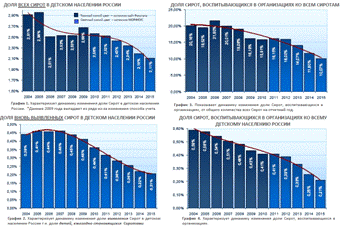 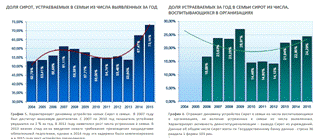 Характеристика изменений показателей по сиротам по статистическим данным за 1999-2016 года

Приложение 3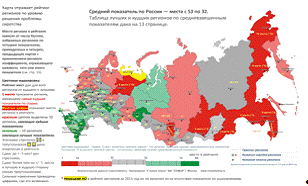 Рейтинг регионов по уровню решения проблем сиротства за 2015 годПриложение 4  Рейтинг регионов по уровню решения проблемы сиротства от худшего к лучшему на 01.01.2015 г, чел.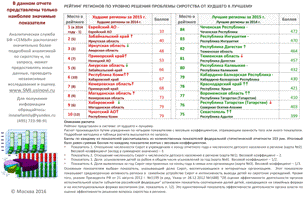 Приложение 5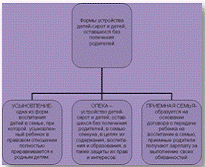 Формы устройства детей — сирот и детей, оставшихся без попечения родителейПриложение 6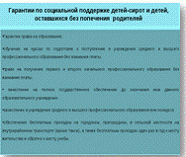 Гарантии по социальной поддержке детям-сиротам, детям, оставшимся без попечения родителейПриложение 7Реализация основных направлений государственной семейной политики Омской областиСтруктура подведомственной сети учреждений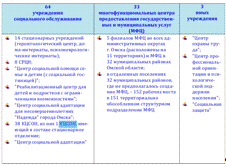 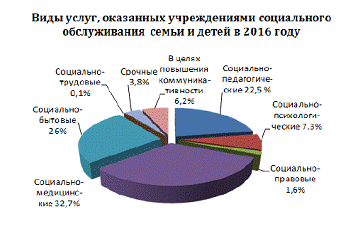 Гарантии по социальной поддержке детям-сиротам, детям, оставшимся без попечения родителейВернуться в библиотеку по экономике и праву: учебники, дипломы, диссертацииРерайт текстов и уникализация 90 %Написание по заказу контрольных, дипломов, диссертаций. . .Вернуться в библиотеку по экономике и праву: учебники, дипломы, диссертацииРерайт текстов и уникализация 90 %Написание по заказу контрольных, дипломов, диссертаций. . .